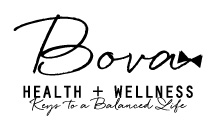 We use patient testimonials to encourage others. As you know, there is hope found in others sharing their success stories. Our mission is that more people would know- THERE IS HOPE! Your testimonial can be as long or short as you would like, as simple or complex, including every detail of your journey or just a summary. Whatever YOU would like to share! Thank you for considering writing a testimonial of your experience at Bova Health and Wellness! It has been a blessing to join you on your journey to a healthier you.Some questions to answer in your testimonial:What did you come to Bova Health and Wellness for?What brought you to Bova Health and Wellness?What were your expectations/ hopes in coming to Bova Health and Wellness?How was your experience at Bova Health and Wellness?What was the outcome of coming to Bova Health and Wellness?Are you glad you decided to make an appointment with Dr. Bova?What would you say to anyone that is unsure if they should come to Bova Health and Wellness?Please include if you would like your first name shared on our website.Feel free to bring your patient testimonial into the office or email to drbova@icloud.com.Thank you again! We love that you are a part of our Bova Health and Wellness family!